Subject Area:	       	Grade Level: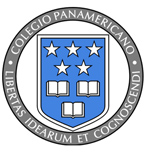 Teacher Name:		Date:Unit: School Vision:1.Social Responsibility:2.Adaptability:3.Life-long Learning:4.Leadership:5.Passionate pursuit of dreams:6.Language Skills7.Critical Thinking:8.Use of Technology:9.Application of Values: